This document summarizes the evaluation results and activities identified for the IMT-2020 candidate technology submission(s) in Documents IMT-2020/14 and IMT-2020/19(Rev.1) from Telecom Centre of Excellence Group (TCOE) India.1	BackgroundThe period from October 2018 (the 31st meeting of Working Party 5D) to February 2020 (the 34th meeting of Working Party 5D) has been designated for evaluation of the IMT-2020 candidate technology submissions by Independent Evaluation Groups.The Telecom Centre of Excellence Group (TCOE) India is a registered Independent Evaluation Group. At the 34th meeting of Working Party 5D, a final Evaluation Report on IMT-2020 candidate technology submissions in Documents IMT-2020/14 and IMT-2020/19(Rev.1) was submitted by Telecom Centre of Excellence Group (TCOE) India (Docs. 5D/121 and 122). Working Party 5D has reviewed the evaluation report, and will consider it further in the IMT-2020 development process.2	Evaluation summary for a RIT for IMT-2020 candidate technology in Document IMT-2020/142.1	Use of information in Report ITU-R M.2412Does Independent Evaluation Group confirm use of Report ITU-R M.2412 in their work? Yes	 No2.2	Provision of compliance templatesProvision of compliance template for services (section 5.2.4.1 of Report ITU-R M.2411) Yes	 NoProvision of compliance template for spectrum (section 5.2.4.2 of Report ITU-R M.2411) Yes	 NoProvision of compliance template for technical performance (section 5.2.4.3 of Report ITU-R M.2411) Yes	 No2.3	Summary of conclusions of the evaluation reportDoes the Evaluation Report indicate that the candidate technology meet minimum service and spectrum requirements?Service requirements:	 Yes	 NoSpectrum requirements:	 Yes	 NoWhich test environments have been considered in the evaluation report? What is outcome of the evaluation?2.4	Additional evaluation methodologies and assumptionsHave any additional evaluation methodologies or assumptions that had not been included in the Report ITU-R M.2412 been used in evaluation? Yes	 No3	Evaluation summary for a RIT for IMT-2020 candidate technology in Document IMT-2020/19(Rev.1)3.1	Use of information in Report ITU-R M.2412Does Independent Evaluation Group confirm use of Report ITU-R M.2412 in their work? Yes	 No3.2	Provision of compliance templatesProvision of compliance template for services (section 5.2.4.1 of Report ITU-R M.2411) Yes	 NoProvision of compliance template for spectrum (section 5.2.4.2 of Report ITU-R M.2411) Yes	 NoProvision of compliance template for technical performance (section 5.2.4.3 of Report ITU-R M.2411) Yes	 No3.3	Summary of conclusions of the evaluation reportDoes the Evaluation Report indicate that the candidate technology meet minimum service and spectrum requirements?Service requirements:	 Yes	 NoSpectrum requirements:	 Yes	 NoWhich test environments have been considered in the evaluation report? What is outcome of the evaluation?3.4	Additional evaluation methodologies and assumptionsHave any additional evaluation methodologies or assumptions that had not been included in the Report ITU-R M.2412 been used in evaluation? Yes	 No4	Evaluation Report5 	Consideration of TSDSI Supplementary Material Assessment by this IEG in Document 5D/122 in embedded document “TCOE India Evaluation Report of the TSDSI RIT”, Section 8Working Party 5D notes that this Evaluation Report includes material related to the “Supplementary Material” in the submission in Documents 5D/1231 and 5D/1301 from TSDSI.WP 5D provided guidance on this material in Meeting in #33 documented in Doc. IMT/2020/28 Rev 1 as noted below.•	Furthermore, as noted in Doc. IMT-2020/28(Rev.1) in Part I Attachment 2:•	 “In conjunction with the supplementary material noted above, and pertaining to Step 3 (for self-evaluation aspects) and/or Step 4 for this submission, it is noted that:▪		WP 5D has not considered the indicated supplementary materials in the IMT-2020 evaluation as it is not directly relevant to the formal IMT-2020 evaluation. ▪		WP 5D therefore offers no endorsement of this supplementary information in the context of IMT-2020 suitability.”•	As such, WP 5Dhas not evaluated, nor endorses, any supplementary material provided. Consequently, the same statement above from Doc. IMT/2020/28(Rev.1) directly applies to Document 5D/122 from the Independent Evaluation Group Telecom Centre of Excellence Group (TCOE) India EVALUATION REPORT OF THE RIT SUBMITTED BY TSDSI, specifically: Embedded Document “TCOE India Evaluation Report of the TSDSI RIT”, Section 8and the provision and use of the specific evaluation materials in the Sections of the IEG Report identified above are out of scope in the IMT-2020 evaluation process in Document IMT-2020/2(Rev.2).________________Radiocommunication Study Groups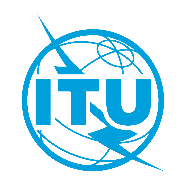 Source:	Document 5D/TEMP/126(Rev.1)Document IMT-2020/47-ESource:	Document 5D/TEMP/126(Rev.1)27 February 2020Source:	Document 5D/TEMP/126(Rev.1)English onlyWorking Party 5DWorking Party 5DSummary results of Evaluation by Telecom Centre of Excellence Group (TCOE) India of IMT-2020 candidate technology submission in Document(s) IMT-2020/14 and IMT-2020/19(Rev.1)Summary results of Evaluation by Telecom Centre of Excellence Group (TCOE) India of IMT-2020 candidate technology submission in Document(s) IMT-2020/14 and IMT-2020/19(Rev.1)Test environmentDoes the evaluation report indicate that the minimum technical performance requirements are met in the test environment?Yes: all technical performance requirements are met.No: at least one technical performance requirement is not met. Indoor Hotspot – eMBB Yes	 No Dense Urban – eMBB Yes	 No Rural – eMBB Yes	 No Urban Macro – mMTC Yes	 No Urban Macro – URLLC Yes	 NoTest environmentDoes the evaluation report indicate that the minimum technical performance requirements are met in the test environment?Yes: all technical performance requirements are met.No: at least one technical performance requirement is not met. Indoor Hotspot – eMBB Yes	 No Dense Urban – eMBB Yes	 No Rural – eMBB Yes	 No Urban Macro – mMTC Yes	 No Urban Macro – URLLC Yes	 NoThe number of the final evaluation reportThe name of the final evaluation reportThe files of the final evaluation report5D/121Evaluation report of the RIT submitted by 3GPP5D/122Evaluation report of the RIT submitted by TSDSI